FROST PTO’S 10TH ANNUALDENIM AND DIAMONDS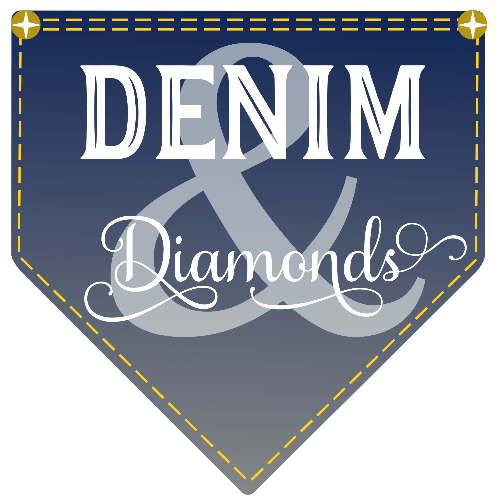 SATURDAY, APRIL 22, 20177:00 PM – MIDNIGHTPECAN GROVE COUNTRY CLUB3000 PLANTATION DRIVE RICHMOND, TX 77406Dear Frost Families,The Frost PTO would like to invite you to the 10th annual Spring fundraiser, Denim and Diamonds.  This year’s event is being held on Saturday, April 22, 2017 at Pecan Grove Country Club from 7:00pm to Midnight.  This is the largest fundraiser for our school, and we would like all of you to come out and have a great time.  There will be a buffet dinner, DJ, silent and live auction items, and lots of fun with your friends.  The cost is $30 per person and tickets can be purchased through the attached order form (checks made payable to Frost PTO).How can you help?  Please consider donating an item to the silent or live auction.  Some items that have sold well are gift certificates to stores or restaurants, or items that can be included in gift baskets such as wine, electronic equipment, sports memorabilia, art-work, books, or children’s items.  Other items for the live auction can include a beach house or a deer lease for a weekend, sports tickets, airline tickets and hotel accommodations.  All donations should be turned in to the school by April 7th.  We will have signage throughout the event highlighting all our wonderful donations and sponsors!Coupon books, with lots of fun coupons for your child to use at school, will be available for $15 the night of the event.  These coupon books will be available the following week of school.   The cost will be $25.  More information will be coming home about this at a later date.Where does all the money go?  Last year the PTO funded over $60,000 in enhancements and experiences for the staff and students at Frost.  Some examples include field trips, academic and curriculum needs such as teaching materials and staff development, teacher appreciation, field day and awards.Grab your friends and come out for a fabulous evening.  We are looking forward to seeing you there.  If you have any questions regarding this event or donations, please feel free to contact us.Thank you for your support!Tracy Kilpatrickfrostpresident@gmail.com